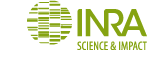 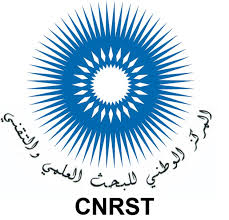 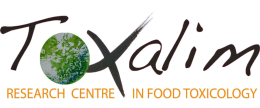 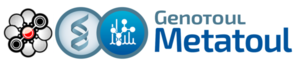 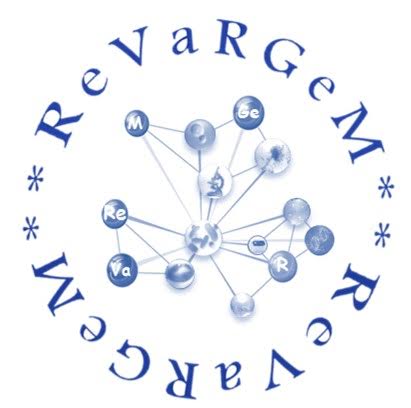 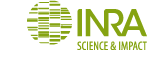 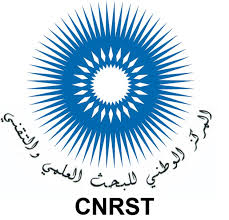 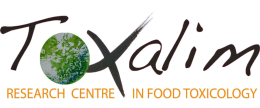 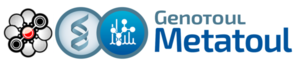 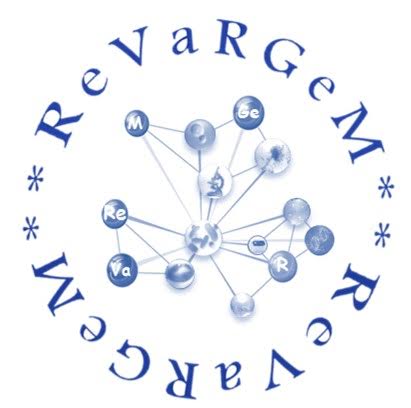 Cours International de Bio-statistiquesCours théorique et pratiqueDate : 04 - 06 avril 2018: « De l’analyse descriptive et inférentielle à la fouille de données »Lieu : Siège du Centre National pour la Recherche Scientifique et Technique - CNRSTFiche d’inscription Nom: 							Prénom:Fonction:				Age:		date de naissance :      /     /Adresse:Telephone:Adresse E-mail: La demande sera envoyée par e-mail, avant le 20 mars 2018,  à l’adresse suivante:  Madame Rached BahiaLaboratoire de Microbiologie et Biologie Moléculaire (LMBM) CNRST – Rabat  Tel: 0537778676Fax : 0537778676E-mail : rached@cnrst.ma  Dès réception de la demande un accusé réception sera envoyé au candidat. Aucune candidature ne sera acceptée après la date limitePrière de décrire en quelques phrases, dans quel mesure ce cours serait bénéfique pour votre travail : Thème de recherche :Emploi actuel :Qualifications académiques  (Diplôme /Année/Institution) :Establishment de travail depuis la fin de vos études (pour les fonctionnaires seulement) :Etant donné que la sélection des candidats serait basée sur leurs CVs, prière de joindre à cette fiche un CV détaillé incluant les publications s’il y a lieu: